Москва 2018Содержание1. Постановка задачи и персональный вариант	32. Восстановленная таблица истинности.	43. Формулы СДНФ и СКНФ	54. Схемы, реализующие СДНФ и СКНФ в общем логическом базисе	65. Выводы	76. Список информационных источников	81. Постановка задачи и персональный вариантЛогическая функция от четырех переменных задана в 16-теричной векторной форме. Восстановить таблицу истинности. Записать формулы СДНФ и СКНФ. Построить комбинационные схемы СДНФ и СКНФ в лабораторном комплексе, используя общий логический базис. Протестировать работу схем и убедиться в их правильности. Подготовить отчет о проделанной работе и защитить ее.Исходные данные: F1=EFE0.2. Восстановленная таблица истинности.3. Формулы СДНФ и СКНФFСДНФ = FСКНФ = 4. Схемы, реализующие СДНФ и СКНФ в общем логическом базисе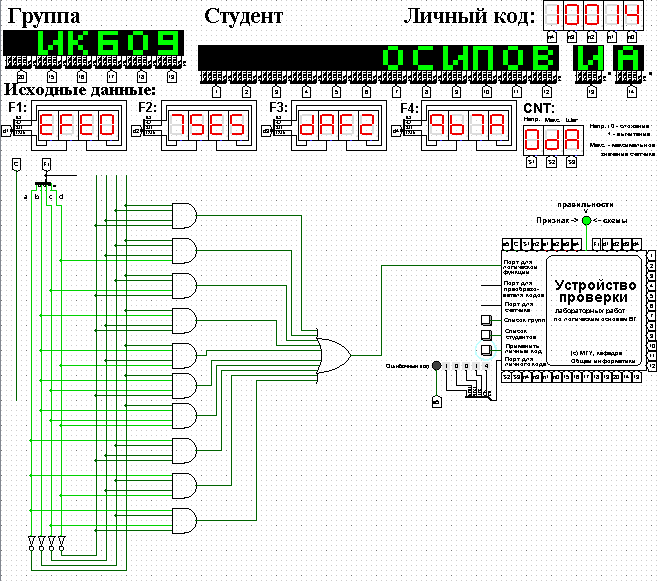 Рисунок №1: Схема СДНФ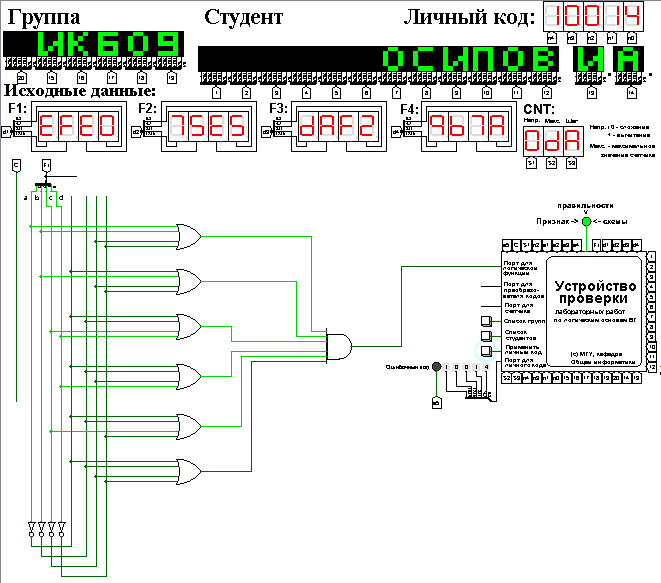 Рисунок №2: Схема СКНФ5. ВыводыВ ходе практической работы, я, Осипов Илья Александрович, студент группы ИНБО-09-18 выполнил следующие задачи: восстановил таблицу истинности, записал формулы СДНФ и СКНФ, построил комбинационные схемы СДНФ и СКНФ в лабораторном комплексе, используя общий логический базис, протестировал работу схем и убедился в их правильности.6. Список информационных источниковСмирнов С.С. Информатика: Методические указания по выполнению практических и лабораторных работ. Российский технологический унивеситет, 2018. –104сКонспекты лекцийhttp://www.cburch.com/logisim/docs/2.7/ru/html/guide/tutorial/index.htmlhttp://www.cburch.com/logisim/docs/2.7/ru/html/guide/tutorial/tutor-test.html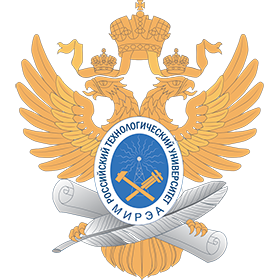 МИНОБРНАУКИ РОССИИМИНОБРНАУКИ РОССИИФедеральное государственное бюджетное образовательное учреждениевысшего образования"МИРЭА  - Российский технологический университет"РТУ  МИРЭАФедеральное государственное бюджетное образовательное учреждениевысшего образования"МИРЭА  - Российский технологический университет"РТУ  МИРЭАИнститут информационных технологий (ИТ)Институт информационных технологий (ИТ)Кафедра Общей информатикиКафедра Общей информатикиОТЧЕТ ПО ПРАКТИЧЕСКОЙ РАБОТЕ №4ОТЧЕТ ПО ПРАКТИЧЕСКОЙ РАБОТЕ №4по дисциплинепо дисциплине«ИНФОРМАТИКА»«ИНФОРМАТИКА»Выполнил студент группы ИНБО-09-18                        Осипов И.А.Принял старший преподаватель Смирнов С.СПрактическая работа выполнена«__»_______2018 г.«Зачтено»«__»_______2018 г.abcdF00001000110010100110010010101101101011111000 110011101011011011000110101110011110